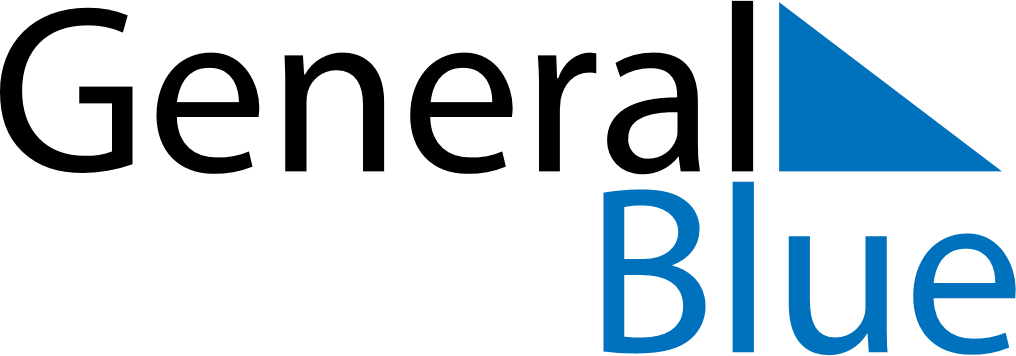 August 2024August 2024August 2024August 2024August 2024August 2024Werbkowice, Lublin, PolandWerbkowice, Lublin, PolandWerbkowice, Lublin, PolandWerbkowice, Lublin, PolandWerbkowice, Lublin, PolandWerbkowice, Lublin, PolandSunday Monday Tuesday Wednesday Thursday Friday Saturday 1 2 3 Sunrise: 4:51 AM Sunset: 8:10 PM Daylight: 15 hours and 18 minutes. Sunrise: 4:53 AM Sunset: 8:09 PM Daylight: 15 hours and 15 minutes. Sunrise: 4:54 AM Sunset: 8:07 PM Daylight: 15 hours and 12 minutes. 4 5 6 7 8 9 10 Sunrise: 4:56 AM Sunset: 8:05 PM Daylight: 15 hours and 9 minutes. Sunrise: 4:57 AM Sunset: 8:04 PM Daylight: 15 hours and 6 minutes. Sunrise: 4:59 AM Sunset: 8:02 PM Daylight: 15 hours and 3 minutes. Sunrise: 5:00 AM Sunset: 8:00 PM Daylight: 15 hours and 0 minutes. Sunrise: 5:02 AM Sunset: 7:58 PM Daylight: 14 hours and 56 minutes. Sunrise: 5:03 AM Sunset: 7:57 PM Daylight: 14 hours and 53 minutes. Sunrise: 5:05 AM Sunset: 7:55 PM Daylight: 14 hours and 50 minutes. 11 12 13 14 15 16 17 Sunrise: 5:06 AM Sunset: 7:53 PM Daylight: 14 hours and 46 minutes. Sunrise: 5:08 AM Sunset: 7:51 PM Daylight: 14 hours and 43 minutes. Sunrise: 5:09 AM Sunset: 7:49 PM Daylight: 14 hours and 40 minutes. Sunrise: 5:11 AM Sunset: 7:47 PM Daylight: 14 hours and 36 minutes. Sunrise: 5:12 AM Sunset: 7:46 PM Daylight: 14 hours and 33 minutes. Sunrise: 5:14 AM Sunset: 7:44 PM Daylight: 14 hours and 29 minutes. Sunrise: 5:15 AM Sunset: 7:42 PM Daylight: 14 hours and 26 minutes. 18 19 20 21 22 23 24 Sunrise: 5:17 AM Sunset: 7:40 PM Daylight: 14 hours and 22 minutes. Sunrise: 5:19 AM Sunset: 7:38 PM Daylight: 14 hours and 19 minutes. Sunrise: 5:20 AM Sunset: 7:36 PM Daylight: 14 hours and 15 minutes. Sunrise: 5:22 AM Sunset: 7:34 PM Daylight: 14 hours and 12 minutes. Sunrise: 5:23 AM Sunset: 7:32 PM Daylight: 14 hours and 8 minutes. Sunrise: 5:25 AM Sunset: 7:30 PM Daylight: 14 hours and 4 minutes. Sunrise: 5:26 AM Sunset: 7:27 PM Daylight: 14 hours and 1 minute. 25 26 27 28 29 30 31 Sunrise: 5:28 AM Sunset: 7:25 PM Daylight: 13 hours and 57 minutes. Sunrise: 5:29 AM Sunset: 7:23 PM Daylight: 13 hours and 53 minutes. Sunrise: 5:31 AM Sunset: 7:21 PM Daylight: 13 hours and 50 minutes. Sunrise: 5:32 AM Sunset: 7:19 PM Daylight: 13 hours and 46 minutes. Sunrise: 5:34 AM Sunset: 7:17 PM Daylight: 13 hours and 42 minutes. Sunrise: 5:35 AM Sunset: 7:15 PM Daylight: 13 hours and 39 minutes. Sunrise: 5:37 AM Sunset: 7:13 PM Daylight: 13 hours and 35 minutes. 